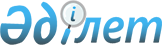 Об утверждении Инструкции "О порядке приема заявок от инвесторов на получение льгот и преференций для реализации инвестиционных проектов" и формы "Заявки на получение льгот и преференций для реализации инвестиционного проекта"
					
			Утративший силу
			
			
		
					Постановление Государственного комитета Республики Казахстан об инвестициям от 21 марта 1997 г. N 2. Зарегистрировано в Министерстве юстиции Республики Казахстан 15 октября 1997 г. N 394. Утратило силу - Приказом Председателя Комитета по инвестициям Министерства иностранных дел Республики Казахстан от 30 марта 2001 года N 24-п ~V011485



          В целях реализации статьи 12 п.1 Закона Республики Казахстан
от 28 февраля 1997 года  
 Z970075_ 
  "О государственной поддержке прямых
инвестиций" Государственный комитет Республики Казахстан по
инвестициям постановляет:




          Утвердить прилагаемые "Инструкцию о порядке приема заявок от
инвесторов на получение льгот и преференций для реализации
инвестиционных проектов" и форму "Заявки на получение льгот и
преференций для реализации инвестиционного проекта".








          Председатель








                                                          Инструкция




                          "О порядке приема заявок от инвесторов на




                        получение льгот и преференций для реализации




            инвестиционных проектов в приоритетных секторах экономики"








          Настоящая Инструкция определяет порядок приема заявок от
инвесторов во исполнение статьи 12 п.1 Закона Республики Казахстан
"О государственной поддержке прямых инвестиций".




          Настоящая Инструкция не распространяется на инвестиции,
привлекаемые и используемые хозяйствующими субъектами Республики
Казахстан самостоятельно и не требующие предоставления льгот и
преференций Республики Казахстан.








                                                1. Основные понятия








          В настоящей Инструкции используются следующие понятия:




          Комитет - Государственный комитет Республики Казахстан по
инвестициям;




          инвестор - физическое или юридическое лицо или консорциум,
желающее получить льготы и преференции для осуществления
инвестиционной деятельности в приоритетных секторах экономики;




          заявка - пакет, состоящий из документов, указанных в




утвержденной Комитетом форме заявки на получение льгот и преференций
для реализации инвестиционного проекта в приоритетных секторах
экономики.

                          2. Прием заявок

     Заявка установленной формы подается инвестором в Дирекцию
администрации, регистрации и контроля Комитета.
     В случае, если у Комитета имеются сомнения достоверности
каких-либо фактов, сведений, указанных в заявке или приложенных
документах, он имеет право проведения экспертизы этих фактов или
документов.
     При наличии всех перечисленных документов производится
регистрация заявки.

                       3. Рассмотрение заявки






          Дирекция администрации, регистрации и контроля Комитета в срок
не более тридцати дней с даты приема организует и проводит
экспертизу заявки на соответствие законодательству Республики
Казахстан о государственной поддержке прямых инвестиций. Для
проведения экспертизы привлекаются Дирекция исследований,
планирования и информации и Дирекция ведения переговоров и оценки
проектов, а также могут быть привлечены соответствующие
государственные и местные исполнительные органы власти, советники,
консультанты.




          О результатах экспертизы на соответствие законодательству
Республики Казахстан Комитет извещает инвестора и при положительном
решении, стороны приступают к экспертизе и подготовке контракта.




          В ходе проведения экспертизы заявки на соответствие
законодательству Республики Казахстан Дирекция рекламы и координации
проводит подготовку к получению всех согласительных и разрешительных
документов, лицензий, виз и других документов, предоставляющих права
и полномочия, необходимые для реализации инвестиционного проекта.








                                              4. Рассмотрение споров








          Инвестор при несогласии с результатом экспертизы на
соответствие инвестиционной заявки законодательству Республики
Казахстан имеет право обжаловать действия Комитета в порядке,
установленном законодательством Республики Казахстан.






                                            УТВЕРЖДЕНО



                                  постановлением Государственного
                                   комитета Республики Казахстан
                                          по инвестициям
                                               N _2_
                                       "_21_"__марта__1997  г.











                                                              ЗАЯВКА




          на получение льгот и преференций для реализации
          инвестиционного проекта в приоритетных секторах
                             экономики

I. Данные об инвесторе
1. Наименование инвестора (физического или юридического лица, или
консорциума)
____________________________________________________________________
____________________________________________________________________
2. Наличие учредительных документов:
а) Устав;
б) Легализованная выписка из торгового реестра или другой документ,
удостоверяющий, что инвестор является юридическим лицом, по
законодательству зарубежного государства, а для казахстанского
юридического лица нотариально заверенные копии свидетельства о
государственной регистрации и статистической карточки;
в) Учредительный договор;
____________________________________________________________________
3. Почтовый адрес __________________________________________________
____________________________________________________________________
____________________________________________________________________
4. Банковские реквизиты ____________________________________________
5. Краткое резюме первого руководителя компании ____________________
____________________________________________________________________
телефон ____________ факс ___________эл. почта _____________________
6. Краткое резюме менеджера проекта ________________________________
____________________________________________________________________
телефон __________ факс _________ эл. почта ________________________
II. Выбранный инвестором приоритетный сектор экономики и краткое
описание проекта (с выделением общего объема инвестиций и срока
окупаемости проекта)
____________________________________________________________________
____________________________________________________________________
III. Технико-экономическое обоснование проекта (бизнес-план),
выполненное согласно требованию Комитета и рассматриваемое в рамках
экспертизы контракта _______________________________________________
____________________________________________________________________
____________________________________________________________________
IV. Перечень и обоснование необходимых для инвестора льгот и
преференций, их размеров и сроков действия
1. Необходимые государственные натурные гранты:
____________________________________________________________________
____________________________________________________________________
Срок действия ______________________________________________________
2. Необходимые льготы по подоходному налогу: _______________________
____________________________________________________________________
____________________________________________________________________
Срок действия ______________________________________________________
3. Необходимые льготы по налогу на землю: __________________________
____________________________________________________________________
____________________________________________________________________
Срок действия ______________________________________________________
4. Необходимые льготы по налогу на имущество: ______________________
____________________________________________________________________
____________________________________________________________________
Срок действия ______________________________________________________
5. Необходимые таможенные льготы: __________________________________
____________________________________________________________________
____________________________________________________________________
Срок действия ______________________________________________________
____________________________________________________________________
V. Подтверждение финансовых возможностей инвестора
1. Аудированные финансовые показатели компании, инвестора за
последние три года;
2. Источники финансирования;
____________________________________________________________________
____________________________________________________________________
VI. Подтверждение технических и организационных возможностей
инвестора
1. Опыт предыдущих проектов;
2. Аналоги;
3. Новизна;
____________________________________________________________________
VII. Организационно-правовые основы реализации проекта
____________________________________________________________________
____________________________________________________________________
VIII. Обязательство инвестора обеспечить полную и своевременную
реализацию инвестиционного проекта
____________________________________________________________________
____________________________________________________________________
IХ. Обязательство инвестора о готовности возместить издержки
Комитета по организации и проведению экспертизы инвестиционной
заявки, а также экспертизы и подготовки контракта __________________
____________________________________________________________________
____________________________________________________________________
     При организации и проведении экспертизы заявки, а также
экспертизы и подготовки контракта инвестор оказывает Комитету
всяческую поддержку и содействие, предоставляет всю необходимую
информацию.
     Обращающийся заявляет и гарантирует, что вся содержащаяся в
заявке, анкетах персонала и приложениях информация точна и
действительна
     Инвестор _________________________
                 (подпись, печать)
     _____________________________________________________________________
      
      


					© 2012. РГП на ПХВ «Институт законодательства и правовой информации Республики Казахстан» Министерства юстиции Республики Казахстан
				